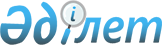 Мәслихаттың 2014 жылғы 24 желтоқсандағы № 287 "Тұрғын үй көмегін көрсету қағидасын бекіту туралы" шешімінің күші жойылды деп тану туралыҚостанай облысы Амангелді ауданы мәслихатының 2016 жылғы 18 қаңтардағы № 379 шешімі

      "Нормативтік құқықтық актілер туралы" 1998 жылғы 24 наурыздағы Қазақстан Республикасы Заңының 21-1-бабының 2-тармағына сәйкес, Амангелді аудандық мәслихаты ШЕШІМ ҚАБЫЛДАДЫ:



      1. Мәслихаттың 2014 жылғы 24 желтоқсандағы № 287 "Тұрғын үй көмегін көрсету қағидасын бекіту туралы" шешімінің күші жойылды деп танылсын (Нормативтік құқықтық актілерді мемлекеттік тіркеу тізілімінде № 5334 болып тіркелген, 2015 жылы 30 қаңтардағы № 4 "Аманкелді арайы" газетінде жарияланды).



      2. Заңмен белгіленген тәртіпте осы шешімнің көшірмесі әділет органдарына жолдансын және оның бұқаралық ақпарат құралдарында ресми жариялануы қамтамасыз етілсін.



      3. Осы шешім қол қойылған күнінен бастап күшіне енеді.      Кезектен тыс сессия төрайымы               Ж. Олжағұлова      Аудандық мәслихат хатшысы                  Ә. Саматов
					© 2012. Қазақстан Республикасы Әділет министрлігінің «Қазақстан Республикасының Заңнама және құқықтық ақпарат институты» ШЖҚ РМК
				